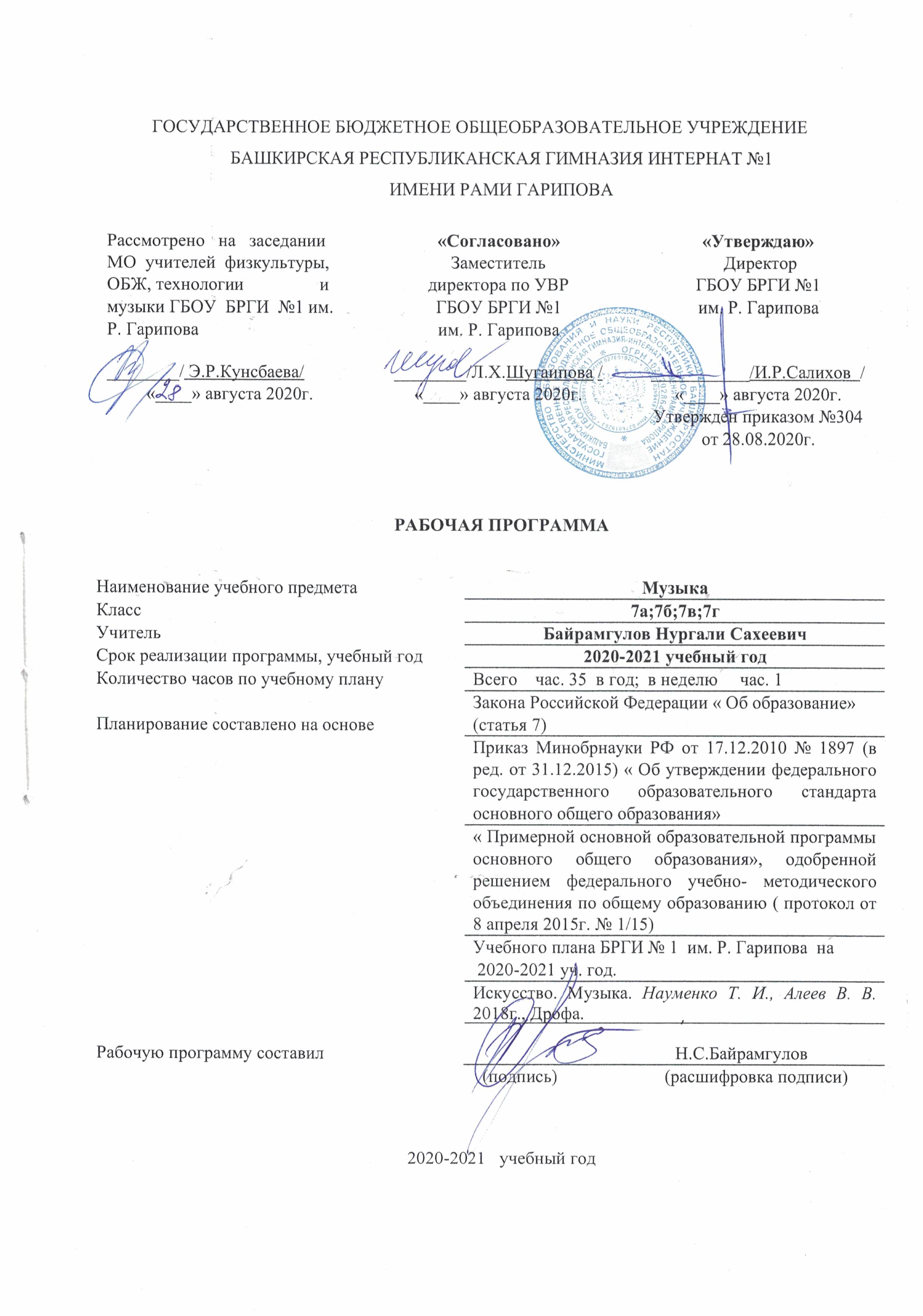 Пояснительная записка. Целью реализации основной образовательной программы основного общего образования по учебному предмету “Музыка” является усвоение содержания предмета и достижение обучающимися результатов изучения в соответствии с требованиями ФГОС основного общего образования и основной образовательной программы основного общего образования. Рабочая программа составлена в соответствии с нормативными документами: -Основной общеобразовательной программы ГБОУ БРГИ №1 им. Р. Гарипова.  -Авторской программы «Музыка» (программы для общеобразовательных учреждений: «Искусство», «Музыка» 1-7 кл., «Искусство» 8-9 кл., Е.Д. Критская, Г.П. Сергеева, Т.С. Шмагина – Москва: “Просвещение”, 2010 год;.)- Федеральный Закон «Об образовании в Российской Федерации» от 29.12.2012 г. № 273-ФЗ;Изучение музыки в 7 классе направлено на достижение следующей цели: развитие музыкальной культуры школьников как неотъемлемой части духовной культуры.Задачи и направления:приобщение к музыке как эмоциональному, нравственно-эстетическому феномену, осознание через музыку жизненных явлений, овладение культурой отношения к миру, запечатленного в произведениях искусства, раскрывающих духовный опыт поколений;воспитание потребности в общении с музыкальным искусством своего народа и разных народов мира, классическим и современным музыкальным наследием; эмоционально-ценностного, заинтересованного отношения к искусству, стремления к музыкальному образованию;развитие общей музыкальности и эмоциональности, эмпатии и восприимчивости, интеллектуальной сферы и творческого потенциала, художественного вкуса, общих музыкальных способностей;освоение жанрового и стилевого многообразия музыкального искусства, специфики его выразительных средств и музыкального языка, интонационно-образной природы и взаимосвязи с различными видами искусства и жизнью;овладение художественно-практическими умениями и навыками в разнообразных видах музыкально-творческой деятельности (слушании музыки и пении, инструментальном музицировании и музыкально-пластическом движении, импровизации, драматизации музыкальных произведений, музыкально-творческой практике с применением информационно-коммуникационных технологий).В соответствии с календарным учебным графиком и расписанием занятий изучить содержание программы планируется за  35 часов. Планируемые результаты освоения учебного предмета (Требования к уровню подготовки учащихся).В качестве форм контроля могут использоваться творческие задания, анализ музыкальных произведений, музыкальные викторины, уроки-концерты, защита исследовательских проектов.           Виды контроля:  входной, текущий, тематический, итоговый.         Формы контроля: индивидуальные, групповые, фронтальные, коллективные, наблюдение, самостоятельная работа, тест (ПРИЛОЖЕНИЕ №1)         Виды организации учебной деятельности: исследовательский проект, викторина, самостоятельная работа, творческая работа.  Программы базируется на нравственно-эстетическом, интонационно-образном, жанрово-стилевом постижении школьниками основных пластов музыкального искусства (фольклор, музыка религиозной традиции, золотой фонд классической музыки, сочинения современных композиторов) в их взаимодействии с произведениями других видов искусства.                       В качестве приоритетных в данной программе выдвигаются следующие задачи и направления:   -приобщение к музыке как эмоциональному, нравственно-эстетическому феномену, осознание через музыку жизненных явлений, овладение культурой отношения к миру, запечатленного в произведениях искусства, раскрывающих духовный опыт поколений;   -воспитание потребности в общении с музыкальным искусством своего народа и разных народов мира, классическим и современным музыкальным наследием; эмоционально-ценностного, заинтересованного отношения к искусству, стремления к музыкальному самообразованию;   -развитие общей музыкальности и эмоциональности, эмпатии и восприимчивости, интеллектуальной сферы и творческого потенциала, художественного вкуса, общих музыкальных способностей;   -освоение жанрового и стилевого многообразия музыкального искусства, специфики его выразительных средств и музыкального языка, интонационно-образной природы и взаимосвязи с различными видами искусства и жизнью;   -овладение художественно-практическими умениями и навыками в разнообразных видах музыкально-творческой деятельности (слушании музыки и пении, инструментальном музицировании и музыкально-пластическом движении, импровизации, драматизации музыкальных произведений, музыкально-творческой практике с применением информационно-коммуникационных технологий).     Методологическим основанием данной программы служат современные научные исследования, в которых отражается идея познания школьниками художественной картины мира и себя в этом мире. Приоритетным в программе, как и в программе начальной школы, является введение ребенка в мир музыки через интонации, темы и образы отечественного музыкального искусства, произведения которого рассматриваются в постоянных связях и отношениях с произведениями мировой музыкальной культуры. Воспитание любви к своей культуре, своему народу и настроенности на восприятие иных культур («Я ии другой») обеспечивает осознание ценностей культуры народов России и мира, развитие самосознание ребенка.                   Основными методическими принципами программы являются: принцип увлеченности; принцип триединства деятельности композитора-исполнителя-слушателя; принцип «тождества и контраста», сходства и различия; принцип интонационности; принцип диалога культур. В целом все принципы ориентируют музыкальное образование на социализацию учащихся, формирование ценностных ориентаций, эмоционально-эстетического отношения к искусству и жизни.Ученик научится:понимать значение интонации в музыке как носителя образного смысла;анализировать средства музыкальной выразительности: мелодию, ритм, темп, динамику, лад;определять характер музыкальных образов (лирических, драматических, героических, романтических, эпических);выявлять общее и особенное при сравнении музыкальных произведений на основе полученных знаний об интонационной природе музыки;понимать жизненно-образное содержание музыкальных произведений разных жанров;различать и характеризовать приемы взаимодействия и развития образов музыкальных произведений;различать многообразие музыкальных образов и способов их развития;производить интонационно-образный анализ музыкального произведения;понимать основной принцип построения и развития музыки;анализировать взаимосвязь жизненного содержания музыки и музыкальных образов;размышлять о знакомом музыкальном произведении, высказывая суждения об основной идее, средствах ее воплощения, интонационных особенностях, жанре, исполнителях;понимать значение устного народного музыкального творчества в развитии общей культуры народа;определять основные жанры русской народной музыки: былины, лирические песни, частушки, разновидности обрядовых песен;понимать специфику перевоплощения народной музыки в произведениях композиторов;понимать взаимосвязь профессиональной композиторской музыки и народного музыкального творчества;распознавать художественные направления, стили и жанры классической и современной музыки, особенности их музыкального языка и музыкальной драматургии;определять основные признаки исторических эпох, стилевых направлений в русской музыке, понимать стилевые черты русской классической музыкальной школы;определять основные признаки исторических эпох, стилевых направлений и национальных школ в западноевропейской музыке;узнавать характерные черты и образцы творчества крупнейших русских и зарубежных композиторов;выявлять общее и особенное при сравнении музыкальных произведений на основе полученных знаний о стилевых направлениях;различать жанры вокальной, инструментальной, вокально-инструментальной, камерно-инструментальной, симфонической музыки;называть основные жанры светской музыки малой (баллада, баркарола, ноктюрн, романс, этюд и т.п.) и крупной формы (соната, симфония, кантата, концерт и т.п.);узнавать формы построения музыки (двухчастную, трехчастную, вариации, рондо);определять тембры музыкальных инструментов;называть и определять звучание музыкальных инструментов: духовых, струнных, ударных, современных электронных;определять виды оркестров: симфонического, духового, камерного, оркестра народных инструментов, эстрадно-джазового оркестра.           Ученик  получит возможность научиться:понимать истоки и интонационное своеобразие, характерные черты и признаки, традиций, обрядов музыкального фольклора разных стран мира;понимать особенности языка западноевропейской музыки на примере мадригала, мотета, кантаты, прелюдии, фуги, мессы, реквиема;понимать особенности языка отечественной духовной и светской музыкальной культуры на примере канта, литургии, хорового концерта;определять специфику духовной музыки в эпоху Средневековья;распознавать мелодику знаменного распева – основы древнерусской церковной музыки.Содержание учебного предмета.Главной темой программы 7 класса является тема «Классическая и народная музыка». Предметом рассмотрения в 7 классе являются вечные темы классической музыки и их претворение в произведениях различных жанров; художественные направления, стили и жанры классической музыки; особенности музыкальной драматургии и развития музыкальных образов в произведениях крупных жанров – опере, балете, мюзикле, рок-опере, симфонии, инструментальном концерте, сюите и др. В сферу изучения входят также жанровые и стилистические особенности музыкального языка, единство содержания и формы музыкальных произведений. Особое внимание уделяется изучению стиля, который рассматривается как отражение мироощущения композитора, как отражение музыкального творчества и исполнения, присущего разным эпохам. В 7 классе на уроках музыки сохраняется целевая направленность музыкального образования на формирование музыкальной культуры учащихся. Основополагающими являются установки на раскрытие интонационно-образной природы музыкального искусства, его места  в жизни общества и человека; на творческое самораскрытие и самоопределение ребенка; на утверждение национальных и общечеловеческих ценностей, на становление и социализацию личности ученика в современном мире, на патриотическое воспитание.Содержание раскрывается в учебных темах каждого полугодия: тема первого полугодия - «Развитие классической музыки (европейской)»; тема второго полугодия - «Башкирская народная и профессиональная музыка». При работе по данной программе предполагается использование следующего учебно-методического комплекта для 7 класса: учебники, рабочие тетради, нотная хрестоматия, фонохрестоматия, методические рекомендации. Данная рабочая программа рассчитана на 35 часов, авторское поурочное планирование используется без изменений.Реализация данной программы опирается на следующие методы музыкального образования:метод художественного, нравственно-эстетического познания музыки;метод эмоциональной драматургии;метод интонационно-стилевого постижения музыки;метод художественного контекста;метод перспективы и ретроспективы;метод проектов.            Уроки ориентированы прежде всего на деятельностное освоение искусства, в том числе на использование ИКТ, что позволяет повысить мотивацию обучения. Особое внимание уделяется развитию способности различать позитивные и негативные влияния поп-культуры, умению организовать свой досуг, что способствует воспитательному воздействию искусства. Продолжается работа учащихся над проектной исследовательской деятельностью. 
               Виды музыкальной деятельности направлены на полноценное общение школьников с музыкальными образцами в условиях распространения поп-культуры в СМИ и включают: хоровое, ансамблевое, сольное пение; пластические движения; импровизации; освоение элементов музыкальной грамоты; размышления о музыке; самостоятельную деятельность.                                  Приоритетным направлением содержания программы в 7 классе, как и в программе начальной школы, остается русская музыкальная культура. Фольклор, классическое наследие, современные музыкальные направления формируют понимание значимости своей культуры в художественной картине мира. Курс предполагает специфику межпредметных связей (взаимодействие музыки с ИЗО, литературой, МХК), которые дают возможность учащимся усваивать духовный опыт поколений. Продолжается работа над исследовательской проектной деятельностью, которая развивает креативность, исследовательские умения, общение в коллективе.Раздел 1. "Классическая музыка".В первом учебном полугодии программа охватывает всю историю развития европейской музыки, начиная с музыкальной культуры первобытного общества до эпохи романтизма. Количество часов, распределено исходя из расчёта 1 часа в неделю (35 часов в год) в течение всего учебного года. В программе одного урока содержится рассказы о музыкальных инструментах (с показом рисунков), о музыкантах и композиторах (с использованием фильмов), о жанрах и характерных чертах музыкальной культуры эпох, и, наконец, слушание произведений названных композиторов. Темы:Классическая музыка (1 час);Роль классической музыки в жизни человека (1 час);Музыкальная культура первобытного общества (1 час);Музыка Средневековья (1 час);Музыка эпохи Возрождения (2 часа);Музыка барокко (2 часа);Музыка эпохи классицизма (2 часа);Музыка эпохи романтизма (2 часа).Раздел 2. "Башкирская народная и профессиональная музыка". Второе учебное полугодие охватывает всю народную и профессиональную музыку Башкортостана. Строение урока строится по тому же принципу, как и первый раздел. Отличается весомостью и подробностью материала. Темы:Понятия музыка "старая" и "новая"(1 час);Музыка народов мира (ознакомительный урок) (2 часа);Основные черты башкирской народной музыки (1 час); Музыкальные инструменты башкирского народа (1 час);Башкирские композиторы(2 часа);М.Валеев(1 час);Н.Сабитов(1 час);З.Исмагилов(1 час);Х.Ахметов(1 час);Династия композиторов Сальмановых  (1 час);С.Низаметдинов (1 час);Современная профессиональная музыка (1 час);Профессиональные творческие коллективы Башкортостана (1 час);Башкирские народные песни и их исполнители (1 час);Современные профессиональные музыканты Башкортостана(2 часа);Музыка "серьезная" и "поп-музыка" сравнение (1 час);Музыка "серьезная" и "поп-музыка"сравнение.Беседа,выводы(1 час); Исполнители-любители. Башкирская эстрада (1 час);Культура поведения на сцене (1 час);Пусть музыка звучит. Обобщение тем. (1 час).              MULTIMEDIA – поддержка предметаУчимся понимать музыку. Практический курс. Школа развития личности Кирилла и Мефодия. М.: ООО «Кирилл и Мефодий», 2007.(CD ROM)Мультимедийная программа «Соната» Лев Залесский и компания (ЗАО) «Три сестры» при издательской поддержке ЗАО «ИстраСофт» и содействии Национального Фонда подготовки кадров (НФПК)Музыкальный класс. 000 «Нью Медиа Дженерейшн».Мультимедийная программа «Шедевры музыки» издательства  «Кирилл и Мефодий»Мультимедийная программа «Энциклопедия классической музыки» «Коминфо»Электронный  образовательный ресурс (ЭОР) нового поколения (НП), издательство РГПУ им.     А.И.Герцена Мультимедийная программа «Музыка. Ключи»8.Мультимедийная программа "Музыка в цифровом пространстве"Мультимедийная программа «Энциклопедия Кирилла и Мефодия, 2009г.»10.Мультимедийная программа «История музыкальных инструментов»11.Единая коллекция - http://collection.cross-edu.ru/catalog/rubr/f544b3b7-f1f4-5b76-f453-552f31d9b16412.Российский общеобразовательный портал - http://music.edu.ru/13.Детские электронные книги и презентации - http://viki.rdf.ru/14.Уроки музыки с дирижером Скрипкиным. Серия «Развивашки». Мультимедийный диск (CD ROM) М.: ЗАО «Новый диск», 2008. Список научно-методической литературы.«Музыка. Изо. МХК. Содержание образования» (сборник нормативно – правовых документов и методических материалов)., М.,ИЦ «Вентана – Граф»,2008г.Дмитриева Л.Г. Н.М.Черноиваненко «Методика музыкального воспитания в школе», М., Академия, 2000г.Кабалевский Д.Б. «Как рассказывать детям о музыке», М., Просвещение, 2005г.Кабалевский Д.Б. «Воспитание ума и сердца», М., Просвещение, 2004г.Петрушин В.И. «Слушай, пой, играй», М., Просвещение, 2005г.Великович Э.И. «Великие музыкальные имена», Композитор, Санкт-Петербург, 2007г.Никитина Л.Д. «История русской музыки», М., Академия, 2006г.Гуревич Е.Л. «История зарубежной музыки», М., Академия, 2006гБулучевский Ю. «Краткий музыкальный словарь для учащихся», Ленинград, Музыка, 2008г.23.Самин Д.К. «Сто великих композиторов», М.,Вече, 2000г.Рапацкая Л.А., Сергеева Г.С., Шмагина Т.С. «Русская музыка в школе», М.,Владос,2006г.Кленов А. «Там, где музыка живет», М., Педагогика, 2006г. «Традиции и новаторство в музыкально-эстетическом образовании»,/редакторы: Е.Д.Критская, Л.В.Школяр/,М., Флинта,2007г.«Музыкальное воспитание в школе» сборники статей под ред. Апраксиной О.А. выпуск №9,17.«Музыка в школе» № №1-3 - 2007г.,№№1-6 - 2008г., №№1-5 – 2009г.Самигуллина В.М. «Поурочные планы. Музыка 5 класс», Волгоград, Учитель, 2005гУзорова О.В. ,Нефедова Е.А. «Физкультурные минутки», М., Астрель-Аст, 2005г.Смолина Е.А. «Современный урок музыки», Ярославль, Академия развития, 2006г.Песенные сборники.Разумовская О.К. Русские композиторы. Биографии, викторины, кроссворды.- М.: Айрис-пресс, 2007 - 176с.Золина Л.В. Уроки музыки с применением информационных технологий. 1-8 классы. Методическое пособие с электронным приложением.  М.: Глобус, 2008.- 176сАгапова И.А., Давыдова М.А. Лучшие музыкальные игры для детей.- М.: ООО «ИКТЦ «ЛАДА», 2006.- 224сСписок литературы, относящийся к разделу башкирской музыки:Атанова Л.П. Масалим Валеев. Уфа, 1970.Ахметова Г.Н. Нариман Сабитов. Уфа,1982.Ахметгалеева Г.Б. Башкирское народное музыкально-поэтическое творчество: Вопросы классификации. Уфа, 2005.Буткевич Н.Е. Произведения a capella для детского (женского) хора Д.Хасаншина: вступительная статья. Уфа, 2008.Воспоминание о Н.Сабитове: очерки жизни и творчества / Латыпова Л.Р. Уфа, 2006.Галина Г. Хусаин Ахметов. Уфа, 1998.Исламгулова Р.Х. Хоровое творчество башкирских композиторов. Уфа, 2002.Композиторы и музыковеды Республики Башкортостан: очерки жизни и творчества. /  Скурко Е.Р. Уфа, 2011.Огороднов Д.Е. Методика музыкально-певческого воспитания. С-Пб., 2010.Очерки по истории башкирской музыки: учебное пособие. - Вып. 1. / Ред. Коллегия: Карпова Е.К., Угрюмова Т.С., Еловская Н.А. Уфа, 2001. Очерки по истории башкирской музыки: учебное пособие. - Вып. 2. / Ред. Коллегия: Угрюмова Т.С., Гарипова Н.Ф., Карпова Е.К.,. Уфа, 2006. Очерки по истории башкирской музыки: учебное пособие. -  Вып.3. / Ред. – сост.: Угрюмова Т.С. Уфа, 2012.Симонова В. Салават Низаметдинов. Исповедь. Уфа, 2014.Скурко Е.Р. Башкирская академическая музыка. Традиция и современность. Уфа, 2005.Фоменков М.П. Очерки истории развития хорового искусства Башкортостана. Уфа, 2001. Хасаншин А.Д. Данил Хасаншин. Уфа, 2013.Материально-техническое обеспечение.1.Телевизор2.Магнитофон3.DVD – плеер4.НоутбукПРИЛОЖЕНИЕ № 1.Фонд оценочных средств по музыке (7 класс).ФОСы отражают критерии оценок успеваемости обучающихся по учебным предметам. Критерии оценки качества подготовки обучающегося позволяют: определить уровень освоения обучающимся материала, предусмотренного учебной программой по учебному предмету; оценить умение обучающегося использовать теоретические знания при выполнении практических задач; оценить обоснованность изложения ответа.Формы и методы контроля, система оценок разработаны в соответствии с требованиями ФГОС и примерной программой основного общего образования по музыке.Текущий контроль знаний и умений осуществляется в рамках урока в целях оперативного контроля за качеством освоения программы. Ежеурочные формы контроля знаний: опрос учащихся и проверка домашних заданий. Промежуточная аттестация: является основной формой контроля учебной работы обучающихся и проводится с целью определения уровня восприятия музыки, знаний, умений и навыков учащихся на определённом этапе обучения. Промежуточная аттестация по предмету «Музыка» проходит в виде контрольных работ (тестов) в конце каждой четверти.Контрольная работа № 1Вариант № 1Произведения искусства, которые независимо от того, когда они были написаны, являются лучшими, продолжают волновать многие поколения людей называются:А) ЛучшиеБ) ОбразцовыеВ) КлассикаМузыка – это:А) искусство, воздействующее на человека посредством звуков
Б) искусство, основанное на изображении окружающего мира посредством красок
В) искусство, воздействующее на человека словом3.  Сколько инструментов входит в состав симфонического оркестра:
 А) 10
Б) 200
В) 100Основной характеристикой главного героя в опере является:А) ПесняБ) РомансВ) Ария В балете, танец  вдвоём,  называется:А) Гран-паБ) Па-де-труаВ Па-де-деНизкий мужской голос:
А) бас 
Б) тенор
В) сопрано«Увертюра» - это:
А) определение темпа
Б) название балета
В) оркестровое вступлениеКакой инструмент не относится к духовой группе симфонического оркестра:
А) гобой
Б) виолончель
В) кларнет «Аккорд» - это:
А) созвучие из трех и более нот
Б) музыкальный жанр
В) музыкальный инструментВариант № 2Какого номера нет в опере:
А) арии
Б) па-де-де
В) дуэтаК числу эпохи барокко относится композитор:
А) В.А.Моцарт
Б) И.С. Бах
В) М.И.ГлинкаНазвание последней части симфонии:
А) финал
Б) адажио
В) аллегроВ музыкальной драматургии особую роль играет:А) Созидание
Б) Комедия
В) КонфликтТемп – это:А) окраска звука
Б) характер музыкального произведения
В) скорость в музыкеПауза – это:А) знак молчания
Б) сила звучания в музыке
В) высота звука, голосаСимфония - это:А) песня без слов
Б) крупное музыкальное произведение для оркестра
В) крупное вокальное произведение Героический образ, который вдохновил на постановку фильма, написание одноименной кантаты:А) Илья МуромецБ) Александр НевскийВ) Добрыня Никитич Характерные черты эпохи барокко:А) Пышность, изящество, вычурность, монументальность…Б) Строгость, серьезность…В) Выражение человеческих переживаний, гуманизм в тематике произведений.Контрольная работа  № 2 Вариант № 11. Характеристика эпохи классицизма:А) СтрогостьБ) ПышностьВ) Монументальность 2.Оркестровое вступление к опере, балету, музыкальному спектаклю: 
А) баллада 
Б) серенада 
В) увертюра 3. Постановщик балета:А) ДирижёрБ) БалетмейстерВ) Капельмейстер4.Наиболее низкий мужской голос:А) ТенорБ) ВокализВ) Бас5. Выберите правильные утверждения. Соло это:А) Произведение или часть произведения, исполняемая одним певцомБ) Большая группа певцовВ) Ансамбль двух певцов6. Как называли музыкантов эпохи Средневековья:А) МейстерзингерыБ) Трубадуры В) певцы-сказители7. Какой инструмент не относится к симфоническому оркестру:А) БалалайкаБ) Скрипка В)Валторна8.  Жанр башкирской народной песни:А) УзункюйБ) ЧастушкаВ) Романс9. Музыкальный инструмент башкирского народа:А) ЙатаганБ) КубызВ) Волынка10. Первый башкирский композитор:А)М.ВалеевБ)З.ИсмагиловВ)Х.Заимов 11. Важный элемент в пении:А) Дыхание, артикуляция, мимика…Б) Глаза, улыбка…В) Только дыхание 12.Башкирский композитор – первый ректор института искусств А) Н.СабитовБ) Р.СальмановВ)З.Исмагилов                                                                           Вариант №21. Как называется большой коллектив музыкантов, играющих на различных инструментах симфонические произведения:А) Симфонический оркестрБ) Духовой оркестрВ) Оркестр народных инструментов2.Руководитель оркестра:А) ДирижёрБ) БалетмейстерВ) Капельмейстер3.Наиболее низкий женский голос:А) СопраноБ) Меццо-сопраноВ) Бас4.Какой русский народный инструмент называют «душой народа»?А) БаянБ) РояльВ) Балалайка5.  Выберите правильные утверждения. Хор это:А) Произведение или часть произведения, исполняемая одним певцомБ) Большая группа певцовВ) Ансамбль двух певцов        6. Сколько инструментов входит в состав симфонического оркестра:
 А) 10
Б) 200
В) 1007. Основной характеристикой главного героя в опере является:А) ПесняБ) РомансВ) Ария8. В балете, танец  вдвоём,  называется:А) Гран-паБ) Па-де-труаВ Па-де-де9.  Музыкальный инструмент башкирского народа:А) КурайБ) дудкаВ) ВолынкаГод основания института  искусств имени Загира Исмагилова:А) 1945Б)1968В)181211. Ныне живущий башкирский певец:А)А.СултановБ)Х.ИбрагимовВ)Г.Альмухаметов 12. Название самой технически сложной бнп: А) Абдрахман Б) Буранбай В)БаикКонтрольная работа №3Вариант № 11.Кто из перечисленных композиторов не является Венским классиком:
А) Л. Бетховен,
Б) И.С. Бах,
В) В.А. Моцарт,
Г) И.Гайдн.2. И.С.Бах является:
А) романтиком,
Б) философом
В) лириком,
Г) борцом.3. Слово «увертюра» обозначает:
А) название инструмента,
Б) оркестровое вступление,
В) пьесу для постановки на сцене,
Г) определение темпа.4. Какой инструмент называют «царицей оркестра».
А) флейту,
Б) скрипку,
В) виолончель,
Г) арфу.5. «Рефрен» звучит в:
А) однозначной форме,
Б) рондо,
В) двухчастной,
Г) в куплетной.6. Какого номера нет в опере:
А) арии,
Б) ансамбль,
В) дуэта,
Г) па-де-де7.Какой танец не является народными:
А) лезгинка,
Б) чарльстон,
В) полонез,
Г) полька.7. Название последней части симфонии:
А) финал,
Б) адажио,
В) скерцо,
Г) аллегро.8. Высокий мужской голос называется:
А) бас,
Б) баритон,
В) тенор,
Г) сопрано.9. Опера С.Низаметдинова А) С.Юлаев; Б) В ночь лунного затмения; В) Акбузат 10.Основной жанр в творчестве Н.Сабитова А) симфония; Б) опера; В) песни11. Кто был первым ректором института искусствА) З.Исмагилов Б)С.Габяши;  В)Г.Альмухаметов12. Кто посвятил большую часть своего творчества созданию детских произведений:А) Н.Сабитов; Б)С.Низаметдинов; В)Р.СальмановВариант № 21. Сколько инструментов входит в состав симфонического оркестра:
А) 20,
Б) 1000,
В) 100,
Г) 52. Либретто –это:
А) название инструмента,
Б) оркестровое выступление,
В) пьеса для постановки на сцене,
Г) жанр музыки.3.Самый крупный инструмент струнной группы:
А) скрипка,
Б) виолончель,
В) контрабас,
Г) альт.4.Слово «полифония» обозначает:
А) силу музыки,
Б) темп,
В) многоголосие,
Г) несколько звуков, взятых одновременно.5.Жанр музыки, не связанный с литературой:
А) опера,
Б) этюд,
В) балет,
Г) романс.6. Какое слово обозначает длительность ноты:
А) акцент,
Б) четвертная,
В)регистр,
Г) динамика.7. «Программная музыка»-это..?
А) музыка у которой есть название,
Б) танцевальная музыка,
В) музыка для кинофильмов,
Г) марш.8. Какого инструмента не может быть в народном оркестре:
А) баяна,
Б)фортепиано,
В) треугольника,
Г) домбры.9. Исполнитель бнп:А)А.Галимов Б)А.Султанов; В)Р.Юлякшин10. Автор балета «Журавлиная песнь»:А)И.С.Бах Б)П.И.Чайковский В)З.Исмагилов 11.Годы жизни З.Исмагилова: А)1957-2013; Б) 1925-1971; В)1916-200312. Ныне живущий башкирский певец:А)А.СултановБ)Х.ИбрагимовВ)Г.Альмухаметов Контрольная работа №4Вариант №11. Перечислить творческие коллективы башкирской эстрады.2. Кто стоял у истоков возникновения башкирской народной песни:А) А. Сальманова Б)Н.Сабитов; В)М.Валеев3. Кто относится к числу композиторов-любителей: А)А.Зиннурова; Б) И.Хисамутдинов; В)Х.Заимов 4. К какой группе относится инструмент Йатаган:А)духовая; Б)струнно-щипковая; В)струнная 5. Музыканты родившиеся в Учалинском районе:А)А.Султанов, Ф.Кильдиярова, С.Низаметдинов; Б) композиторы Сальмановы 6. Выдающийся кураист-современник: А)Р.Юлдашев; Б)А.Искужин; В)Г.Альмухаметов7.  В музыкальной драматургии особую роль играет:А) Созидание
Б) Комедия
В) Конфликт8.Темп – это:А) окраска звука
Б) характер музыкального произведения
В) скорость в музыке9.Пауза – это:А) знак молчания
Б) сила звучания в музыке
В) высота звука, голоса10.Симфония - это:А) песня без слов
Б) крупное музыкальное произведение для оркестра
В) крупное вокальное произведение11. Героический образ, который вдохновил на постановку фильма, написание одноименной кантаты:А) Илья МуромецБ) Александр НевскийВ) Добрыня Никитич12. Характерные черты эпохи барокко:А) Пышность, изящество, вычурность, монументальность…Б) Строгость, серьезность…В) Выражение человеческих переживаний, гуманизм в тематике произведений.  Вариант №21.   Выберите правильные утверждения. Хор это:А) Произведение или часть произведения, исполняемая одним певцомБ) Большая группа певцовВ) Ансамбль двух певцов        2. Сколько инструментов входит в состав симфонического оркестра:
 А) 10
Б) 200
В) 1003. Основной характеристикой главного героя в опере является:А) ПесняБ) РомансВ) Ария4. В балете, танец  вдвоём,  называется:А) Гран-паБ) Па-де-труаВ Па-де-де5.  Музыкальный инструмент башкирского народа:А) КурайБ) дудкаВ) ВолынкаГод основания института  искусств имени Загира Исмагилова:А) 1945Б)1968В)18127. Выдающийся артист балета Башкортостана, живший во Франции: А) Р.Нуреев Б) Ф.Гаскаров В)З.Насретдинова 8. Балеты Н.Сабитова: А) «Буратино», «Гюльназира»;  Б) «Журавлиная песнь»; В) «Лебединое озеро»9. Чье имя носит Уфимский институт искусств:А) М. Глинка; Б) П. Чайковский В) З.Исмагилов10. Произведения искусства, которые независимо от того, когда они были написаны, являются лучшими, продолжают волновать многие поколения людей называются:А) ЛучшиеБ) ОбразцовыеВ) КлассикаМузыка – это:А) искусство, воздействующее на человека посредством звуков
Б) искусство, основанное на изображении окружающего мира посредством красок
В) искусство, воздействующее на человека словом12. Оркестровое вступление к опере, балету, музыкальному спектаклю: 
А) баллада 
Б) серенада 
В) увертюра Критерии оценивания контрольной работыпо предмету музыка.Работа, выполненная полностью, оценивается на «5» (отлично).Если тест выполнен меньше половины правильно оценивается на «4» (хорошо).Ошибки в тесте превышают больше половины, оцениваются на «3» (удовлетворительно).Выполнена только четверть работы - оценивается на «2» (не удовлетворительно). № п/пНаименование разделов и тем программыКоличество часовПланируемая дата проведения Планируемая дата проведения Фактическая дата проведения План Домашнеезадание1Классическая музыка.101.09.2018 (7а);07.09.2018 (7б, 7в,7г) Классическая музыка – это…;Характерные черты;Повторить тему. Самостоятельно работать над певческим дыханием.2Роль классической музыки в жизни человека.108.09.2018 (7а )14.09.2018  (7б, 7в,7г) Положительное влияние классики на жизнь человека;Классическая музыка, как основополагающее действие при воспитании личности… Найти дополнительную информацию. Работать над мимикой.3Музыкальная культура первобытного общества 115.09.2018 (7а);21.09.2018 (7б, 7в,7г)Музыка, как основа быта;Примитивные  музыкальные инструменты;Группы музыкальных инструментов.Повторить тему, учить слова песни.4Музыка Античности122.09.2018(7а)28.09.2018 (7б, 7в,7г)Определение; Характерные черты; Музыкальные жанры; Музыканты; Музыкальные инструменты.Повторить тему, учить слова песни. 5Музыка Средневековья 129.09.2018(7а);05.10.2018 (7б, 7в,7г) Определение (особенности); Характерные черты; Музыкальные жанры; Музыканты; Музыкальные инструменты.Повторить тему, учить слова песни.6 Музыка эпохи Возрождения 106.10.2018 (7а);12.10.2018(7б, 7в,7г)Определение (особенности); Характерные черты; Музыкальные жанры; Музыканты; Музыкальные инструменты.Повторить тему, учить слова песни.7Музыка барокко213.10.2018, 20.10.2018 (7а) 19.10.2018 , 26.10.2018 (7б, 7в,7г)Определение (особенности); Характерные черты; Музыкальные жанры; Музыканты; Музыкальные инструменты.(контрольная работа №1, приложение 1, стр. 16)Повторить тему, учить слова песни.8Музыка эпохи классицизма2 27.10.2018,10.11.2018 (7а) 09.11.2018, 16.10.2018 (7б, 7в,7г)Определение (особенности); Характерные черты; Музыкальные жанры; Музыканты; Музыкальные инструменты.Повторить тему, учить слова песни.9Музыка эпохи романтизма217.11.2018 , 24.11.2018(7а);23.11.2018,30.11.2018(7б, 7в,7г)Определение (особенности); Характерные черты; Музыкальные жанры; Музыканты; Музыкальные инструменты.Повторить тему, учить слова песни.Раздел 2. "Башкирская народная и профессиональная музыка" Раздел 2. "Башкирская народная и профессиональная музыка" Раздел 2. "Башкирская народная и профессиональная музыка" Раздел 2. "Башкирская народная и профессиональная музыка"  1Понятия музыка "старая" и "новая"101.12.2018 (7а);07.12.2018 (7б, 7в,7г) Беседа исходя из рассуждения детей Повторить тему, учить слова песни2Музыка народов мира (ознакомительный урок)108.12.2018(7а);14.12.2018 (7б, 7в,7г)Характерные черты музыкальных стилей разных народов Повторить тему, учить слова песни3Основные черты башкирской народной музыки 115.12.2018 (7а);21.12.2018(7б, 7в,7г)История; Характерные черты; Виды песен; (контрольная работа №2) для 7б,в,г (приложение 1, стр. 18)Повторить тему, учить слова песни4Музыкальные инструменты башкирского народа122.12.2018(7а);28.12.2018 (7б, 7в,7г)Рассказ об истории возникновения инструментов. Группы духовых и струнныхПовторить тему, учить слова песни5Башкирские композиторы229.12.2018(7а);, 19.01.2019 (7б) 18.01.2019, 25.01.2018 (7а, 7в,7г)Возникновение башкирской композиторской школы. Имена. Основные стилевые особенности творчества башкирских композиторов (контрольная работа №2) для 7а приложение 1, стр. 18)Повторить тему, учить слова песни6М.Валеев126.01.2019 (7б);01.02.2019 (7а, 7в,7г)Краткая биография композитора, творчество, произведения, память. Повторить тему, учить слова песни7Н.Сабитов111.02.2019 (7г)08.02.2019 (7в,7а);09.02.2019 (7б);11.02.2019 (7г)08.02.2019 (7в,7а);09.02.2019 (7б);02.02.2019 (7б);08.02.2019(7а, 7в,7г)Краткая биография композитора, творчество, произведения, память.Повторить тему, учить слова песни8З.Исмагилов118.02.2019 (7г)15.02.2019 (7в,7а);16.02.2019 (7б);18.02.2019 (7г)15.02.2019 (7в,7а);16.02.2019 (7б);09.02.2019(7б);15.02.2019 (7а, 7в,7г)Краткая биография композитора, творчество, произведения, память.Повторить тему, учить слова песни9Х.Ахметов125.02.2019 (7г)22.02.2019 (7в,7а);02.03.2019 (7б);25.02.2019 (7г)22.02.2019 (7в,7а);02.03.2019 (7б);16.02.2019 (7б);22.02.2019 (7а, 7в,7г)Краткая биография композитора, творчество, произведения, память.Повторить тему, учить слова песни10Династия композиторов Сальмановых  104.03.2019 (7г)01.03.2019 (7в,7а);09.03.2019 (7б);04.03.2019 (7г)01.03.2019 (7в,7а);09.03.2019 (7б);23.02.2019 (7б);01.03.2019 (7а, 7в,7г)Краткая биография композиторов их творчество, произведения.Повторить тему, учить слова песни11С.Низаметдинов111.03.2019 (7г)15.03.2019 (7в,7а);16.02.2019 (7б);11.03.2019 (7г)15.03.2019 (7в,7а);16.02.2019 (7б);02.03.2019(7б);  15.03.2019(7а, 7в,7г)Краткая биография композитора, творчество, произведения, память.Повторить тему, учить слова песни12Современная профессиональная музыка 118.03.2019 (7г) 22.03.2019 (7в,7а);23.02.2019 (7б);18.03.2019 (7г) 22.03.2019 (7в,7а);23.02.2019 (7б);09.03.2019 (7б);22.03.2019(7а, 7в,7г)Основные стилевые особенности творчества современных башкирских композиторов. (контрольная работа №3, приложение 1, стр. 20)Повторить тему, учить слова песни13Профессиональные творческие коллективы Башкортостана 101.04.2019 (7г)05.04.2019 (7в,7а);06.04.2019 (7б);01.04.2019 (7г)05.04.2019 (7в,7а);06.04.2019 (7б);16.03.2019 (7б);05.04.2019 (7а, 7в,7г)Знакомство с творчеством (возникновение коллективов, стилевые предпочтения, особенности их творчества) Повторить тему, учить слова песни14Башкирские народные песни и их исполнители 108.04.2019 (7г)12.04.2019 (7в,7а);13.04.2019 (7б);08.04.2019 (7г)12.04.2019 (7в,7а);13.04.2019 (7б);23.03.2019(7б);12.04.2019 (7а, 7в,7г)Самые известные исполнители башкирских народных песен, мелодий. Краткое знакомство с творчествами Повторить тему, учить слова песни15Современные профессиональные музыканты Башкортостана215.04.2019 (7г)19.04.2019 (7в,7а);20.04.2019 (7б);15.04.2019 (7г)19.04.2019 (7в,7а);20.04.2019 (7б);06.04.2019, 13.04.2019 (7б);19.04.2019 , 26.04.2019(7а, 7в,7г)Знакомство с творчеством (начало творчества, стилевые предпочтения, особенности их творчества, краткая биография)Повторить тему, учить слова песни16Музыка "серьезная" и "поп-музыка" сравнение 122.04.2019 (7г)26.04.2019 (7в,7а);27.04.2019 (7б);22.04.2019 (7г)26.04.2019 (7в,7а);27.04.2019 (7б);20.04.2019(7б);  03.05.2019(7а, 7в,7г)Беседа исходя из рассуждения детейПовторить тему, учить слова песни17Исполнители-любители. 129.04.2019 (7г)03.05.2019 (7в,7а);04.05.2019 (7б);29.04.2019 (7г)03.05.2019 (7в,7а);04.05.2019 (7б);27.04.2019(7б);10.05.2019 (7а, 7в,7г)Знакомство с творчеством (начало творчества, стилевые предпочтения, особенности их творчества, краткая биография)Повторить тему, учить слова песни18Башкирская эстрада 106.05.2019 (7г)10.05.2019 (7в,7а);11.05.2019 (7б);06.05.2019 (7г)10.05.2019 (7в,7а);11.05.2019 (7б);04.05.2019(7б);17.05.2019 (7а, 7в,7г)Знакомство с творчеством (начало творчества, стилевые предпочтения, особенности их творчества, краткая биография)Повторить тему, учить слова песни19Культура поведения на сцене 113.05.2019 (7г)17.05.2019 (7в,7а);18.05.2019 (7б);13.05.2019 (7г)17.05.2019 (7в,7а);18.05.2019 (7б);11.05.2019(7б);24.05.2019 (7а, 7в,7г)Культура поведения на сцене – это…Рассмотрение разного отношения к данному термину Повторить тему, учить слова песни20Пусть музыка звучит. 120.05.2019 (7г)24.05.2019 (7в,7а);25.05.2019 (7б);20.05.2019 (7г)24.05.2019 (7в,7а);25.05.2019 (7б);18.05.2019(7б);31.05.2019 (7а, 7в,7г)Беседа исходя из рассуждения детей(контрольная работа №4, приложение 1, стр. 22)Повторить все темы. Готовиться к зачету.21Обобщение тем127.05.2019 (7г)31.05.2019 (7в,7а);27.05.2019 (7г)31.05.2019 (7в,7а);25.05.2019(7б);Зачет по всем темам, тестПовторять на каникулах слова песен В нижней части таблицы часы суммируютсяВ нижней части таблицы часы суммируютсяВ нижней части таблицы часы суммируютсяИТОГО:35*часов